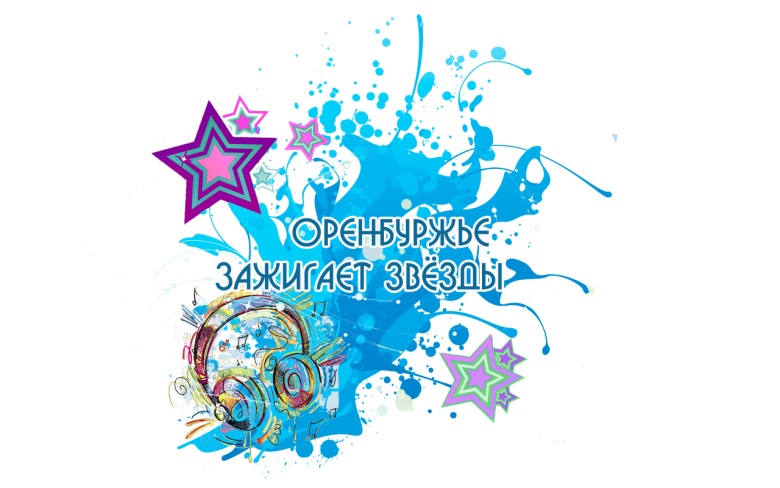 ПоложениеIII Открытого фестиваля исполнителей эстрадной песни «Оренбуржье зажигает звезды»Открытый фестиваль исполнителей эстрадной песни «Оренбуржье зажигает звезды» (далее - Фестиваль) проводится в целях развития эстрадного жанра, повышения уровня репертуара и исполнительского мастерства участников, поддержки молодых авторов, поиска талантливой молодежи, плодотворно работающей в эстрадном жанре. Целью также является взаимообогащение исполнительского мастерства и культуры на основе сложившегося творческого потенциала и создание в обществе атмосферы уважения к культурным ценностям, пропаганда и популяризация современной эстрадной музыки.I. ПРАВИЛА УЧАСТИЯ Фестиваль состоится 07 октября 2017 г., адрес проведения, Оренбургская область, Оренбургский район с. Подгородняя Покровка, ул. Кооперативная, д. 46, Центр культуры с. Подгордняя Покровка К участию в Фестивале приглашаются исполнители эстрадной песни (далее Участники) – солисты, творческие коллективы, ВИА, ансамбли. Опыт концертной деятельности не обязателен.Официальная заявка (Приложение 1)Согласие на обработку персональных данных, заполненное каждым Участником фестиваля (Приложение 2)Сканированная копия документов об оплате оргвзноса. Оргвзнос для солистов составляет 500 руб., для вокальных ансамблей – 700 руб., для ВИА – 1000 руб. (Приложение 3)Документы для участия в Фестивале должны быть направлены не позднее 1 октября 2017 г. по электронному адресу: orenfestival@mail.ru или доставлены лично (представителем) по адресу: г. Оренбург, ул. Пролетарская, д. 261, МБУК ТМЦ Оренбургского района.Ход Фестиваля освещается средствами массовой информацииВопросы подготовки и проведения Фестиваля осуществляет и координирует Оргкомитет фестиваля.II. ОРГАНИЗАЦИЯ И ПОРЯДОК ПРОВЕДЕНИЯ ФЕСТИВАЛЯДля подготовки и проведения фестиваля создается Оргкомитет, в состав которого входят представители организаторов и учредителей фестиваля.          Фестиваль проходит в 2 этапа: -  прослушивание всех участников в порядке жеребьевки по номинациям;- гала-концерт. Приглашаются участники, успешно прошедшие прослушивание, ставшие дипломантами и лауреатами Фестиваля.Все выступления Фестиваля проходят публично.Участники Фестиваля исполняют 1 песню. Песни исполняются в сопровождении фонограммы “минус один” (mini-disk, копия на USB носителе) или в собственном живом сопровождении. Музыкальное сопровождение обеспечивается непосредственно конкурсантом. Необходимое оборудование для выступления ВИА обеспечивает Оргкомитет.По прибытию на место проведения Фестиваля до проведения жеребьевки Участник предоставляет в Оргкомитет фестиваля носители концертных фонограмм для обеспечения контроля времени звучания, исполняемых произведений.Порядок выступления Участников определяется жеребьевками, проходящими в присутствии Оргкомитета.Выступления проходят в следующем порядке, разбиваясь по возрастным группам:Солисты (5-9 лет, 10-15 лет, от 16 и старше)Вокальные ансамбли (основной состав до 15 лет, основной состав от 16 лет)Вокально-инструментальные ансамбли (без возрастной разбивки)План проведения Фестиваля утверждается Оргкомитетом фестиваля и является обязательным для всех Участников.Расходы Участника и сопровождающих лиц, связанные с проживанием и питанием, проездом до места проведения Фестиваля и обратно несет Участник и направляющая его сторона.Расходы, связанные с рекламной кампанией Фестиваля, освещения в СМИ, изготовлением печатной продукции несет Оргкомитет фестиваля.III. ЖЮРИЖюри оценивает конкурсное исполнение по 5-бальной системе. Из числа выступивших Участников по наибольшему количеству баллов жюри определяет победителя Гран-При и Лауреатов. Жюри оставляет за собой право выбрать Дипломантов III Открытого фестиваля исполнителей эстрадной песни «Оренбуржье зажигает звезды»Решения жюри оформляются протоколами. В своей работе жюри действует в рамках данного Положения о фестивале.IV.  РЕГЛАМЕНТ ПРОВЕДЕНИЯ ФЕСТИВАЛЯПервый этап фестиваля – прослушивание. К этому этапу приглашаются все участники, подавшие заявки и оплатившие оргвзнос в установленном порядке.Проведение III Открытого фестиваля исполнителей эстрадной песни «Оренбуржье зажигает звезды» 07 октября  2017 г. Заезд участников проходит 07 октября 2017 года до 10:00. Жеребьевка участников для определения порядка выступления происходит по факту приездаПрослушивание начинается 07 октября 2017 года в 11:00Гала-концерт и подведение итогов Фестиваля состоится 07 октября 2017 года в 19:00V. КРИТЕРИИ ОЦЕНКИПри оценке выступления учитываются: - исполнительское мастерство; - сценический образ; - сценическая культуры; - оригинальность исполнения; - качество сопровождения; - соответствие репертуара и возраста исполнителя. VI. ПРЕМИИ И ПРИЗЫПо результатам выступлений определяются: Лауреаты I, II и III степени по номинациям, которые награждаются дипломами Лауреата III Открытого фестиваля исполнителей эстрадной песни «Оренбуржье зажигает звезды» Участник Фестиваля, не удостоенный звания Лауреат, награждается дипломом за участие в III Открытого фестиваля исполнителей эстрадной песни «Оренбуржье зажигает звезды». Учреждение Специальных премий и призов Участникам организациями, объединениями, предприятиями различных форм собственности, средствами массовой информации, выдающимися деятелями культуры и исполнителями эстрады, производится с согласования с Оргкомитетом фестиваля и жюри. VII. ОСОБЫЕ ПОЛОЖЕНИЯ.Все взаимоотношения по авторским и смежным правам с Авторскими обществами и другими организациями, занимающимися их охраной, связанные с настоящим Фестивалем, Участники несут самостоятельно.Участник Фестиваля разрешает Оргкомитету фестиваля использовать его имидж в производстве рекламной продукции и соглашается на использование его имени в связи с Открытым фестивалем исполнителей эстрадной песни «Оренбуржье зажигает звезды».Участник Фестиваля (Лауреат, Дипломант) дает право Оргкомитету фестиваля: на публичное использование своих произведений (материалов, предоставленных на Фестиваль) и демонстрацию в информационных, рекламных и прочих целях;воспроизводить через любое СМИ и любым способом все свои выступления, прошедшие в рамках Фестиваля.выпускать аудио и видео продукцию на основе его концертных выступлений в рамках Фестиваля с целью распространения исключительно для рекламы Фестиваля. VIII. ЗАКЛЮЧИТЕЛЬНЫЕ ПОЛОЖЕНИЯ. Участие в Фестивале означает полное и безусловное принятие правил данного Положения.В случае невыполнения правил данного Положения, Участник может быть дисквалифицирован.Дисквалификацией в конкурсе является: нарушение правил данного Положения;нанесение вреда имиджу Фестиваля;отклонение от запланированного выступления;нарушение авторских прав, конфликт с жюри, организаторами, спонсорами;давление на жюри, организаторов, спонсоров, с целью получения преференций;непристойное или вульгарное поведение по отношению к членам Оргкомитета, членам жюри и публике.Решение о дисквалификации принимается Оргкомитетом фестиваля. III Открытый фестиваль исполнителей эстрадной песни «ОРЕНБУРЖЬЕ ЗАЖИГАЕТ ЗВЁЗДЫ»ЗАЯВКА НА УЧАСТИЕПоложение о II Открытом фестивале исполнителей эстрадной песни «Оренбуржье зажигает звезды». Приложение 1 (Заявка на участие)* для эстрадных коллективов и ВИА заполняется на каждого участника коллектива с обозначение в пункте «Сценический псевдоним» наименования группы или ВИА.** во избежание повторов среди заявленных конкурсантами песен, Оргкомитет фестиваля оставляет за собой право выбрать 1 композицию из указанных в заявке или рекомендовать подготовить для участия другую композициюIII Открытый фестиваль исполнителей эстрадной песни «ОРЕНБУРЖЬЕ ЗАЖИГАЕТ ЗВЁЗДЫ»ЗАЯВКА НА УЧАСТИЕОРГАНИЗАЦИЯ,  ПРЕДСТАВЛЯЮЩАЯ КОНКУРСАНТА*Название ________________________________________________________________________________________Почтовый адрес ____________________________________________________________________________________________Контактные телефоны ____________________________________________________________________________________________Ф.И.О.  руководителя, должность________________________________________________________________________________________________________________________________________________________________________________Дата  ___________________________________________________________________________________________Подпись____________________			Печать* если конкурсанта представляется организацияСОГЛАСИЕ
на обработку персональных данныхЯ, _____________________________________________________________________________ фамилия, имя, отчество, проживающий по адресу (по месту регистрации) __________________________________ _____________________________________________________________________________________ ______________________________________________________________________________паспорт______________№_____________ дата выдачи_____________ название выдавшего органа ___________________________________________________________, в соответствии с требованиями статьи 9 Федерального закона от 27.07.06 № 152-ФЗ «О персональных данных», даю своё согласие МБУК «Творческо-методический центр» Оренбургского района Оренбургской области на автоматизированную, а также без использования средств автоматизации, обработку моих персональных данных включающих фамилию, имя, отчество, пол, дату рождения, адрес места жительства,  должность, сведений о месте учебы (работы), адрес электронной почты контактный телефон, в целях осуществления действий, предусмотренных Положением о проведении II Открытого фестиваля исполнителей эстрадной песни «Оренбуржье зажигает звезды». 
Контактный телефон ________________________________________________________ 
* Заполняется каждым участником фестиваля, для коллективов – каждым участником коллективаМуниципальное бюджетное учреждение культуры «Творческо-методический центр» Оренбургского района Оренбургской областиСокращенное наименование: МБУК ТМЦ Оренбургского районаИНН 5638059766 КПП 563801001ОГРН 1115658038209Банковские реквизиты:Управление Федерального казначейства по Оренбургской области (МБУК ТМЦ Оренбургского района л\с 20536Ч05810)ОТДЕЛЕНИЕ ОРЕНБУРГ р\с 40701810200001000005БИК 045354001Руководитель  Лынова Любовь Петровна действует на основании уставаАдрес (местонахождение):460527, Оренбургская область,  Оренбургский район, поселок Караванный, улица Советская, дом 8.Руководитель                                                                                           Л.П. ЛыноваОбразец заполнения платежного поручения для перечисления добровольных пожертвований, целевых взносов, грантовых денежных средствФАМИЛИЯ *СТРАНАИМЯ Почтовый адрес участника:ОТЧЕСТВОПочтовый адрес участника:Дата рождения:Тел.:Сценический псевдонимE-mail:Р Е П Е Р Т У А РР Е П Е Р Т У А РОсновная песняОсновная песняНазвание песниНазвание песниКомпозиторВремя звучания: АранжировщикНоситель фонограммы Автор текстаИсполняется на языке:Дополнительная песняДополнительная песняНазвание песниНазвание песниКомпозиторВремя звучания: АранжировщикНоситель фонограммы Автор текстаИсполняется на языке:СОПРОВОЖДАЮЩЕЕ ЛИЦОСОПРОВОЖДАЮЩЕЕ ЛИЦОФ.И.О.ДолжностьС  Положением о II Открытом фестивале исполнителей эстрадной песни «Оренбуржье зажигает звезды» ознакомлен (а).Подтверждаю полное и безусловное выполнение правил данного Положения.____________________________________________________________Личная подпись участника КонкурсаС  Положением о II Открытом фестивале исполнителей эстрадной песни «Оренбуржье зажигает звезды» ознакомлен (а).Подтверждаю полное и безусловное выполнение правил данного Положения.____________________________________________________________Личная подпись участника КонкурсаСОПРОВОЖДАЮЩЕЕ ЛИЦОСОПРОВОЖДАЮЩЕЕ ЛИЦОФ.И.О.ДолжностьС  Положением о II Открытом фестивале исполнителей эстрадной песни «Оренбуржье зажигает звезды» ознакомлен (а).Подтверждаю полное и безусловное выполнение правил данного Положения.____________________________________________________________Личная подпись участника КонкурсаС  Положением о II Открытом фестивале исполнителей эстрадной песни «Оренбуржье зажигает звезды» ознакомлен (а).Подтверждаю полное и безусловное выполнение правил данного Положения.____________________________________________________________Личная подпись участника КонкурсаСОПРОВОЖДАЮЩЕЕ ЛИЦОСОПРОВОЖДАЮЩЕЕ ЛИЦОФ.И.О.ДолжностьС  Положением о II Открытом фестивале исполнителей эстрадной песни «Оренбуржье зажигает звезды» ознакомлен (а).Подтверждаю полное и безусловное выполнение правил данного Положения.____________________________________________________________Личная подпись участника КонкурсаС  Положением о II Открытом фестивале исполнителей эстрадной песни «Оренбуржье зажигает звезды» ознакомлен (а).Подтверждаю полное и безусловное выполнение правил данного Положения.____________________________________________________________Личная подпись участника Конкурса
Подпись субъекта персональных данныхподписьФ.И.О«__»_________ 20__г«__»_________ 20__г«__»_________ 20__гОТДЕЛЕНИЕ ОРЕНБУРГ ОТДЕЛЕНИЕ ОРЕНБУРГ ОТДЕЛЕНИЕ ОРЕНБУРГ ОТДЕЛЕНИЕ ОРЕНБУРГ ОТДЕЛЕНИЕ ОРЕНБУРГ БИКБИК045354001045354001045354001045354001045354001ОТДЕЛЕНИЕ ОРЕНБУРГ ОТДЕЛЕНИЕ ОРЕНБУРГ ОТДЕЛЕНИЕ ОРЕНБУРГ ОТДЕЛЕНИЕ ОРЕНБУРГ ОТДЕЛЕНИЕ ОРЕНБУРГ Сч. №Сч. №Банк получателяБанк получателяБанк получателяБанк получателяБанк получателяСч. №Сч. №ИНН 5638059766ИНН 5638059766КПП 563801001КПП 563801001КПП 563801001Сч. №Сч. №4070181020000100000540701810200001000005407018102000010000054070181020000100000540701810200001000005УФК по Оренбургской области (МБУК ТМЦ Оренбургского района л/с 20536Ч05810)УФК по Оренбургской области (МБУК ТМЦ Оренбургского района л/с 20536Ч05810)УФК по Оренбургской области (МБУК ТМЦ Оренбургского района л/с 20536Ч05810)УФК по Оренбургской области (МБУК ТМЦ Оренбургского района л/с 20536Ч05810)УФК по Оренбургской области (МБУК ТМЦ Оренбургского района л/с 20536Ч05810)Сч. №Сч. №4070181020000100000540701810200001000005407018102000010000054070181020000100000540701810200001000005УФК по Оренбургской области (МБУК ТМЦ Оренбургского района л/с 20536Ч05810)УФК по Оренбургской области (МБУК ТМЦ Оренбургского района л/с 20536Ч05810)УФК по Оренбургской области (МБУК ТМЦ Оренбургского района л/с 20536Ч05810)УФК по Оренбургской области (МБУК ТМЦ Оренбургского района л/с 20536Ч05810)УФК по Оренбургской области (МБУК ТМЦ Оренбургского района л/с 20536Ч05810)Сч. №Сч. №4070181020000100000540701810200001000005407018102000010000054070181020000100000540701810200001000005УФК по Оренбургской области (МБУК ТМЦ Оренбургского района л/с 20536Ч05810)УФК по Оренбургской области (МБУК ТМЦ Оренбургского района л/с 20536Ч05810)УФК по Оренбургской области (МБУК ТМЦ Оренбургского района л/с 20536Ч05810)УФК по Оренбургской области (МБУК ТМЦ Оренбургского района л/с 20536Ч05810)УФК по Оренбургской области (МБУК ТМЦ Оренбургского района л/с 20536Ч05810)Вид оп.Вид оп.01Срок плат.Срок плат.55УФК по Оренбургской области (МБУК ТМЦ Оренбургского района л/с 20536Ч05810)УФК по Оренбургской области (МБУК ТМЦ Оренбургского района л/с 20536Ч05810)УФК по Оренбургской области (МБУК ТМЦ Оренбургского района л/с 20536Ч05810)УФК по Оренбургской области (МБУК ТМЦ Оренбургского района л/с 20536Ч05810)УФК по Оренбургской области (МБУК ТМЦ Оренбургского района л/с 20536Ч05810)Наз.пл.Наз.пл.01Очер. плат.Очер. плат.55ПолучательПолучательПолучательПолучательПолучательКодКод0Рез. полеРез. поле550000000000000000018000